Allegato A)Concorso regionale “Montagna 2030”Sviluppo sostenibile della MontagnaIscrizione*Campo obbligatorioCognome docente referente *	Nome docente referente *	E mail docente *	Telefono docente 	Istituto Scolastico *	Plesso* 	Classe e Sezione * 	Città *	 	Provincia * _____E mail Segreteria Istituto * 	Telefono Istituto * 	Area del concorso prevista (anche più di una) *grafica-letterariamultimedialeInviare al seguente indirizzo mail: scuola@caimarche.itPer informazioni e/o chiarimenti inviare una mail all’indirizzo sopra indicato.Termine d’iscrizione entro 19 novembre 2022Allegato B)Concorso regionale “Montagna 2030”Sviluppo sostenibile della MontagnaSCHEDA DI PRESENTAZIONE ELABORATIIstituto Scolastico 	Indirizzo 	Città ____________________________________________________ Provincia _______________Tel _____________________________ E mail __________________________________________Docente Referente 	Tel _____________________________ E mail __________________________________________Plesso ____________________________ Classe ____________________ Sez. ________________Titolo dell’elaborato 	Breve descrizione (max 200 caratteri)	AUTORIZZAZIONE AL TRATTAMENTO DEI DATI PERSONALIAi sensi del regolamento U.E. 2016/679, dichiaro di essere informato/a delle finalità e delle modalità del trattamento dei dati personali, consapevolmente indicati nella presente scheda, e di autorizzarne l’archiviazione nella banca dati dei soggetti organizzatori. Con la presente dichiara di aver presso visione del Bando del concorso e di accettarne il Regolamento e AUTORIZZA, sempre ai sensi del regolamento U.E. 2016/679, con la sottoscrizione del presente modulo, il proprio consenso al trattamento dei dati personali forniti a seguito della segnalazione inoltrata.Data __________________________Il Docente referente	Il Dirigente Scolastico_______________________________	________________________________Termine di presentazione entro 15 aprile 2023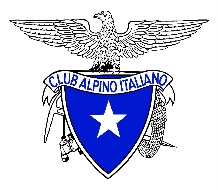 CLUB ALPINO ITALIANOGRUPPO REGIONALE MARCHECLUB ALPINO ITALIANOGRUPPO REGIONALE MARCHE